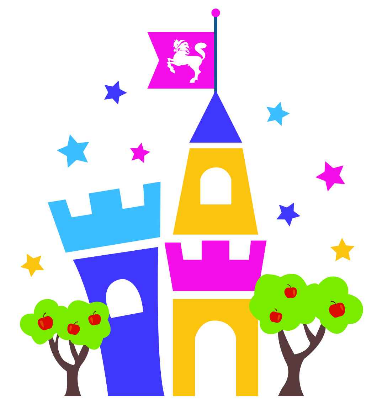 Mateřská škola Újezd u Rosic,
příspěvková organizace, okres Brno-venkovÚjezd u Rosic č. 61, IČO: 70993734
EVIDENČNÍ LIST DÍTĚTE	DÍTĚ	Jméno a příjmení dítěte: ………………………………………………………...............................................Datum narození: ……………..…….... Rodné číslo: ………..…..……….. Státní občanství: ………………Místo narození: ………………………………………………………………………………………………Místo trvalého pobytu (popř. místo pobytu na území ČR – cizinci):……………………………………………………………………………………………………………………………………………………………………………………………………………………………………Zdravotní způsobilost (vyplní ošetřující lékař)Dítě je zdravotně způsobilé ke vzdělávání v mateřské škole: □ ano □ neZdravotní obtíže: ...............................................................................................................................................Alergie: .............................................................................................................................................................Údaje o očkování dítěte: □ dítě se podrobilo stanoveným pravidelným očkovánímdítě je proti nákaze imunní (nutno doložit)dítě se pro trvalou kontraindikaci nemůže očkování podrobit (nutno doložit)dítě není řádně očkovánoV................................ dne .........................................	....................................................................razítko, podpis lékaře 	ZÁKONNÍ ZÁSTUPCI	Matka:Jméno a příjmení: ......................................................Adresa: ......................................................................Telefon /e-mail: .........................................................Adresa pro doručování písemností je shodná s trvalým pobytem? □ ano □ neOtec:Jméno a příjmení: ......................................................Adresa: ......................................................................Telefon /e-mail: .........................................................Adresa pro doručování písemností je shodná s trvalým pobytem? □ ano □ neBeru na vědomí svou povinnost neprodleně hlásit změny údajů v tomto evidenčním listě zaměstnancům MŠ a seznámit se s aktuálním Školním řádem MŠ.V ................................... dne ................................Podpis zákonných zástupců: .....................................................................................	.................................................................................